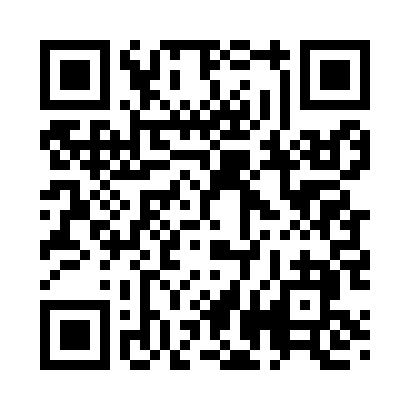 Prayer times for Dirigo Corner, Maine, USAMon 1 Jul 2024 - Wed 31 Jul 2024High Latitude Method: Angle Based RulePrayer Calculation Method: Islamic Society of North AmericaAsar Calculation Method: ShafiPrayer times provided by https://www.salahtimes.comDateDayFajrSunriseDhuhrAsrMaghribIsha1Mon3:054:5812:424:508:2610:182Tue3:064:5812:424:508:2610:183Wed3:074:5912:424:508:2610:174Thu3:085:0012:434:508:2510:175Fri3:095:0012:434:508:2510:166Sat3:105:0112:434:508:2510:157Sun3:115:0212:434:508:2410:148Mon3:125:0312:434:508:2410:149Tue3:145:0312:434:508:2310:1310Wed3:155:0412:444:508:2310:1211Thu3:165:0512:444:508:2210:1112Fri3:175:0612:444:508:2210:1013Sat3:195:0712:444:508:2110:0814Sun3:205:0712:444:508:2010:0715Mon3:225:0812:444:498:2010:0616Tue3:235:0912:444:498:1910:0517Wed3:245:1012:444:498:1810:0318Thu3:265:1112:444:498:1710:0219Fri3:275:1212:444:498:1610:0120Sat3:295:1312:454:488:159:5921Sun3:305:1412:454:488:159:5822Mon3:325:1512:454:488:149:5623Tue3:345:1612:454:488:139:5524Wed3:355:1712:454:478:129:5325Thu3:375:1812:454:478:119:5226Fri3:385:1912:454:478:099:5027Sat3:405:2012:454:468:089:4828Sun3:425:2112:454:468:079:4729Mon3:435:2212:454:458:069:4530Tue3:455:2412:454:458:059:4331Wed3:465:2512:444:458:049:42